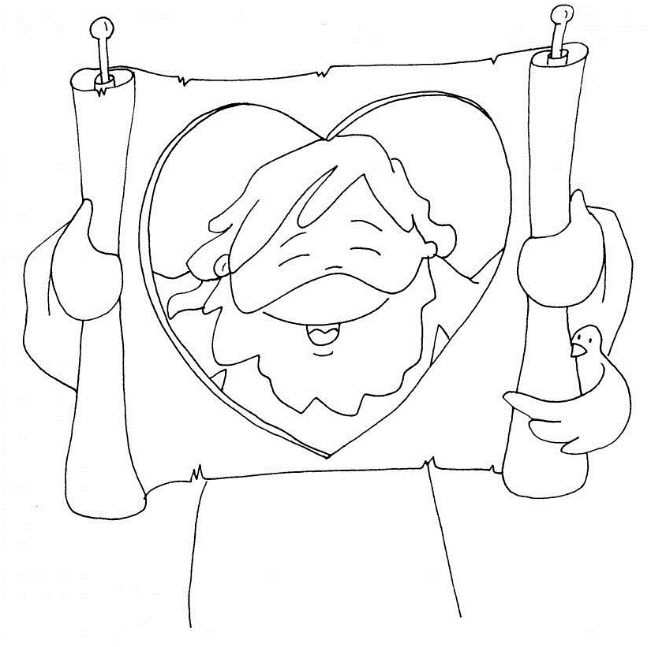 Nombre: _______________________________________________________________________________Curso: __________________________________________________________________________________           Escucha atentamente.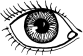            Observa cada imagen y marca con una  X la respuesta correcta. Identifica a los amigos preferidos de Jesús. Los amigos preferidos de Jesús eran: 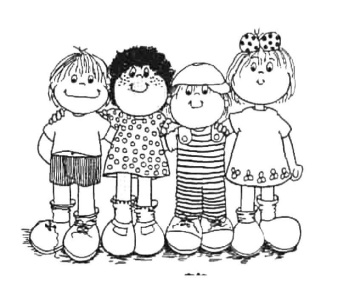 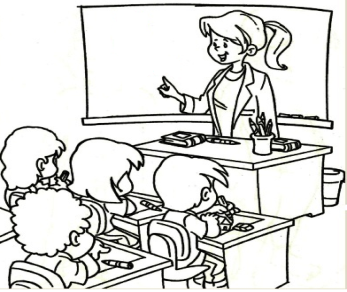                        Los niños  y niñas                                                Los profesoresJesús es nuestro:  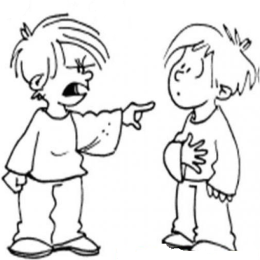 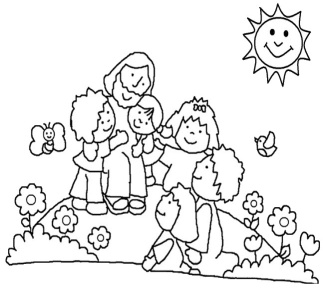                                enemigo                                                              amigoMarca con una  X las acciones que realizan los amigos.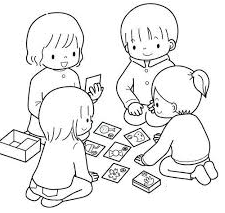 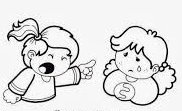 Reconoce elementos de la naturaleza. Marca con una X elementos de la naturaleza. 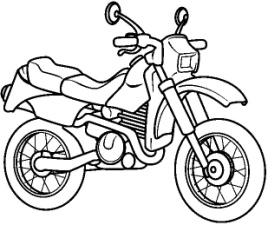 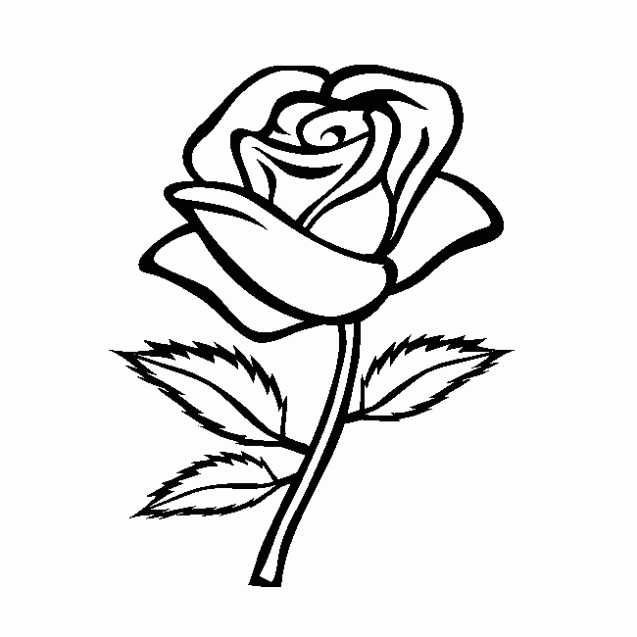 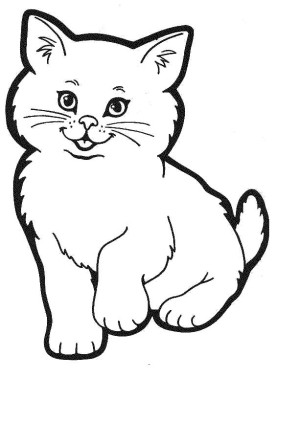 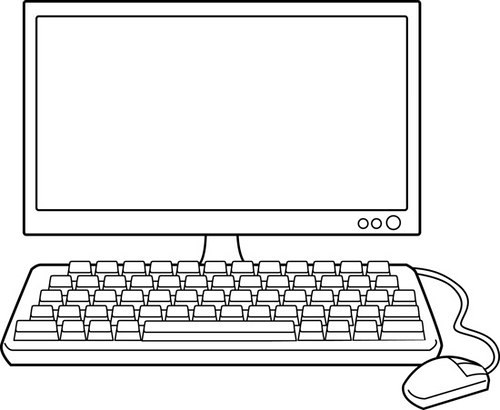 Colorea la imagen que muestra el cuidado de la naturaleza. 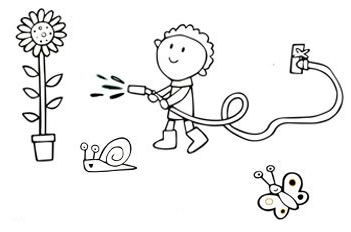 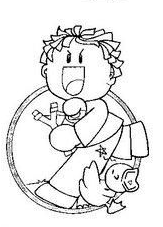 Dibuja y pinta  el signo que se usa para el bautismo. 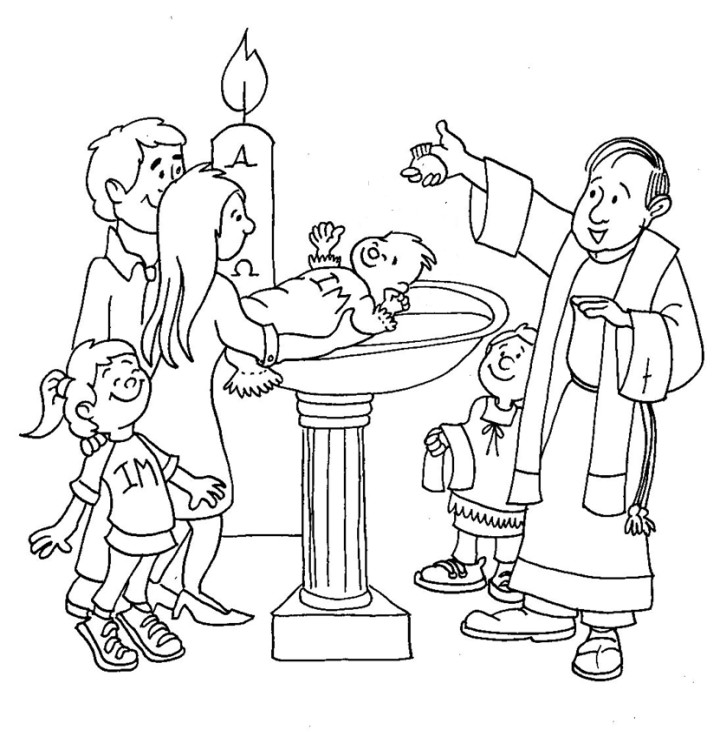 Marca con una X  la acción  que muestran el buen uso del agua.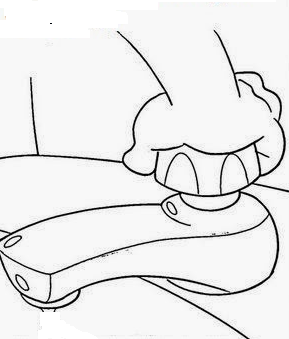 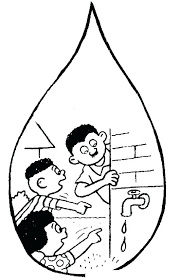 Dibuja o pega una imagen que muestre la importancia del agua para las personas, animales o plantas.